Room at the InnVolunteer Handbook(Revised 11/4/16)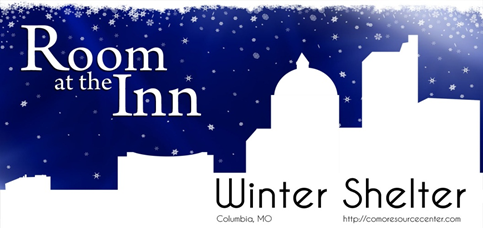 Hosted by Columbia Area Faith CommunitiesMission StatementRoom at the Inn winter shelter will provide a warm and safe place to sleep during the winter months from 7 PM  7 AM.                   Tables of ContentsCongregational Host SitesUnitarian Universalist Church (UUC)		December 9 – December 22, 20182615 Shepard Blvd, Columbia, MO 65201573-442-5764Church Contacts:  Molly Housh-Gordon  		minister@uuchurch.net                 Ruth Milledge			ramilledge@gmail.com Fairview United Methodist Church (FUMC)	December 23, 2018 - January 5, 20193200 Chapel Hill Road, Columbia, MO 65203573-445-5391Church Contacts:  Jamie Kochert		office@frontyardchurch.org    573.445.5391			   Gary Moreau			garydmoreau@gmail.com Broadway Christian Church (BCC)		January 6 – January 26, 20192601 W. Broadway, Columbia, MO  65203(573)445.5312Church Contacts: Debby Graham	dgraham@broadwaychristian.net   573.489.2252                           Marilyn McCreary	marilynkm@centurytel.net                    573.268.4876Missouri United Methodist Church (MUMC)	January 27 - February 9, 2019204 S. Ninth St., Columbia, MO  65201573.443.3111Church Contacts: Connie Carpenter	 wolfgang65202@gmail.com  	573.264.6583First Presbyterian Church (FPC)			February 110-February 16, 201916 Hitt Street, Columbia, MO 65201573-442-1164Church Contacts:  Kay Metcalf		kaymetcalf1023@icloud.com 	573.239.1870First Baptist Church (FBC)				February 17-March 3, 2019112 E. Broadway, Columbia, MO  65201573.442.1149Church Contacts:  Michael McEntyre	mmcebtyre@fbc-columbia.org  	573.330.4829
Sunday Morning Warming Station - each Sunday from 7:00 -8:30 a.m. throughout the season First Christian Church10th & WalnutChurch Contacts:  Sarah Storm		marions@centurytel.net 		573.289.0072			STAFFRoom at the Inn Shelter Operations Coordinator (SOC)		Jim Jantz 					dirrati@gmail.com     or 573.355.7151   Room at the Inn AdministratorTerri Tatum					RATIadmn@gmail.com On-Site Managers (OSM) 		Amelia Lewis-AllenMarzell AllenVirgilMarie StoneAssistant Overnight Manager (AOM)Aaron TatumIn-Take Coordinators (ITC)Support Teams/Volunteer Leadership TeamTransition Team Leader					
Supplies and Inventory Team 	Jeanette Keeler (Broadway Christian)		jeanettekeeler@yahoo.com 	Laura Bolerjack	Linda PresleyLaundry Team Leader	Ruth Milledge (Unitarian Unviersalist Church)	Transportation Team Leader	Gary Moreau (Fairview UMC)			garydmoreau@gmail.com Training Team	Debby Graham					dgraham@broadwaychristian.net 	 Electronic Communication & Volunteer Sign-Up	Zak  (Missouri United Methodist)			cvc18b@netzero.net Background Checks Team Leader	Doug Bolerjack Fundraising	Roxiie Alden (Olivet Christian Church) 	mrjalden@yahoo.comCommunity Presentations Team 	Laura Bolerjack 	Yvonne Chamberlain	Rockie AldenSet Up Crew                   		5:30 pm-6:30 pm (need 5)Evening Hosts	    		6:15 pm-9:30 pm (need 2)					6:15-11:30 pm (need 4)	Overnight Hosts             		11:15 pm-5:30 am (need 2)Morning Hosts              		5:15 am-7:30 am (need 4)Set Up Crew                   		5:30 pm-6:30 pm (need 5)Evening Hosts	    		6:15 pm-9:30 pm (need 2)					6:15-11:30 pm (need 4)	Overnight Hosts             		11:15 pm-5:30 am (need 2)Morning Hosts              		5:15 am-7:30 am (need 4)Set Up Crew                   		5:30 pm-6:30 pm (need 5)Evening Hosts	    		6:15 pm-9:30 pm (need 2)					6:15-11:30 pm (need 4)	Overnight Hosts             		11:15 pm-5:30 am (need 2)Morning Hosts              		5:15 am-7:30 am (need 4)Set Up Crew                   		5:30 pm-6:30 pm (need 5)Evening Hosts	    		6:15 pm-9:30 pm (need 2)					6:15-11:30 pm (need 4)	Overnight Hosts             		11:15 pm-5:30 am (need 2)Morning Hosts              		5:15 am-7:30 am (need 4)Room at the InnVolunteer Job Descriptions & Shift Responsibilities s 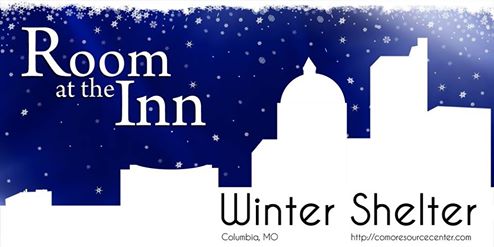 To All Room at the Inn Volunteers:First of all, thank you!!  Room at the Inn is fortunate to have a staff of Managers, Assistant Mangers and In-Take Coordinators for the shelter; but the shelter could not operate without our volunteers!This Volunteer Handbook is a tool that was developed to protect our Shelter Guests and volunteers.  Before you arrive for your first shift at Room at the Inn (RATI), please take a few minutes to read through this material.  If you have any questions, do not hesitate to contact the Room at the Inn Shelter Operations Coordinator, or the On-Site Manager during your volunteer shift.Remember that consistency in the enforcement of all RATI policies and procedures, regardless of the shelter’s physical location, is key to the successful and safe operation of Room at the Inn. Confidentiality of InformationPersonal information regarding our Guests should be shared only with workers and volunteers at Room at the Inn and is to be held in the strictest of confidence and shared otherwise only with the permission of the affected Guests or in cases of emergency.Volunteer ScreeningIn keeping with our mission statement, it is incumbent upon the organizers of the Room at the Inn to do all we can to keep our guests safe, including protecting them from potential exploitation and/or physical harm.To the best of our ability, all volunteers will be screened prior to their assigned shift.  Screening will consist of a check of the Missouri Judiciary’s CaseNet web site, and a review of the Boone County Sex Offenders Registry.  All volunteers will be required to give their full names and year of birth to the volunteer coordinator.  The Shelter Operations Coordinator, the Room at the Inn Board  or the pastor of a host church may remove an individual from the volunteer list, if he/she refuses to provide the information necessary for screening.  If the screening reveals evidence of a violent or drug-related criminal conviction, the volunteer has the option of completing a full criminal background check (at their own expense); however, he/she will not be allowed to volunteer at Room at the Inn until the results of the background check are known.  If CaseNet or the Boone County Sex Offenders Registry reveals that a volunteer has been convicted of a violent crime (including domestic assault), he or she will be removed immediately from the list of volunteers.   Disruptive Behavior PolicyRoom at the Inn has adopted a Disruptive Behavior Policy to preserve the safety of the Guests, and volunteers, as well as the integrity of the Shelter. It is very important that all policies and procedures regarding unacceptable behaviors and the consequences are followed consistently.  It is a disservice to Shelter volunteers and Guests to allow a behavior one day, but remove a Guest the next day for the same behavior. Upon arriving at the shelter for the first time, each Guest is given the Guest Guidelines to read and sign.  Guest Guidelines are also posted promintently at each RATI host site.  Automatic Expulsion from the ShelterIn the event any Guest physically attacks another Guest or Volunteer, the police will be called and he or she will be told to leave immediately. Likewise, destruction of property will result in a call to the police and an order to leave the Shelter and facility property. This rule is non-negotiable. RATI reserves the right to permanently suspend a Guest’s access to the Shelter, if that Guest was expelled due to a physical altercation with another Guest, a volunteer or a Staff member.  In the Event of Fire, exit the building immediately and call 911.Medical or Police Emergency:Call 911.Police Non-Emergency Number: (573) 442-6131 Guidelines for Room at the Inn VolunteersThank you for taking part in this important ministry. Your friendly and respectful welcome to our Guests will make a genuine contribution to a successful ministry.Acquaint yourself with the Room at the Inn Hospitality Code (below).Review the job description for your volunteer position. Wear your name tag (first name only) at all times so our Guests can easily identify you.  Guests will not wear name tags.  Shelter volunteers must be age 18 or older.Youth volunteers aged 16-17 must be under the direct supervision of an adult.  The adult-to-youth ratio will be 1:5.  No youth volunteers under the age of 16 are allowed. Overnight hosts must be age 23 or older.The Room at the Inn will adhere to a “two deep” leadership guideline – there should be at least two volunteers onsite and awake at all times.The On-Site Manager (OSM) supervises all RATI staff, volunteers and Guests.  He/she will assign volunteers as needed for specific duties, especially during the check-in process and the morning exit process. Review each host site’s emergency procedures.Room at the Inn Hospitality CodeDo not be judgmental. Be a good listener. It may seem simple, but the ability to listen and have a meaningful conversation with an individual requires skill and is important to help an individual feel respected, accepted and understood. We all like to be called by name. Make an effort to learn the names of our Guests and call them by name.Remember to say “our Guests” not “the homeless”.Do not discuss a guest’s situation outside the need to know of Room at the Inn volunteers or pastoral staff.  Confidentiality is of the upmost importance.Everyone can use a little privacy. The Room at the Inn will be a temporary home for our Guests. Respect each individual’s need for quiet time by him/herself.Allow Guests space to deal with their emotions. Be prepared to forgive outbursts without judging the guests as ungrateful.Guest Guidelines for Room at the InnDuring the check-in process, Guests are given a copy of the Guidelines to read and sign.  Each Guest is also given a copy to keep. Drugs and Alcohol PolicyNo drugs or alcohol are allowed on host site property.  Guests should discard these items before coming to any host site.A violation of this policy will result in a suspension of at least one night from the Room at the Inn.Cigarettes and Smoking DevicesAll smoking materials (including e-cigarettes and vaping devices) must be surrendered at the check-in desk. A smoke break will be taken each evening at 9:00 p.m.  Smoking inside a host site will result in a minimum of a one-night suspension from Room at the Inn. If a Guest leaves the shelter to smoke prior to the designated smoke break at 9:00 p.m., he/she will not be re-admitted.Nicotine patches are available at the Volunteer Desk.Checking In & ReservationsUpon arrival at Room at the Inn, each Guest will received a numbered card to indicate their order in line.Check-in begins at 7:00 p.m. and ends at 8:00 p.m.If a Guest leaves the shelter after doors are locked at 8:00 p.m. for any reason, he/she will not be re-admitted that night. Guests will reservations will be admitted first.Reservations: Reservations made by made each morning for that night.Reservations are held until 7:30 p.m.  If the Guests is not at the shelter by that time, the reservation expires.The only exception to the reservation deadline is late arrival due to employment, which must be pre-approved by the Shelter Coordinator or On-Site Manager. Guest Bags & Personal BelongingsAll Guests bags, including backpacks and purses, will be checked-in for storage.  Bags will be labeled with the Guest’s name and cot number.  Guests will not have access to their stored bags, except under the supervision of a volunteer or staff member.ALL bags must be taken by Guests the following morning.Food and BeveragesNo outside liquids may be brought in the shelter.  This includes unsealed and sealed containers.All host sites will have coffee, water, sandwiches and snacks available each night.  Food must be eaten in the designated area only. No food and beverages are allowed in the sleeping area.Breakfast items will be available at 6:30 a.m. after sleeping area is picked up.Guests may take food with them in the morning, if desired.Guest Conduct Expectations No weapons or Items that can be used as weapons are permitted on the property.Volunteers, other Guests and Staff are to be treated with respect and courtesy.There will be NO threatening or abusive language directed at any Guest, volunteer or Staff member.  There will be NO racial, gender or ethnic slurs; NO sexually-explicit, threatening or offensive language directed at other Guests, Volunteers or Staff members. Guests will be expected to assist with simple housekeeping, set up and any morning removal or storage of cots. Guests will have access only to areas designated for shelter use by the host facility.Guests are not permitted in the kitchen.Guests are not permitted in the storage areas unless accompanied by a Room at the Inn volunteer. .Guest may use phones, tablets and laptops at their cots until 10:00 p.m.Lights Out is 10:00 pm.   All guests are encouraged to be in bed at lights out.Pets are not allowed at Room at the Inn. Room at the Inn and our host sites are not responsible for lost or stolen items.A Guest will be suspended from the Shelter for the following behaviors:Physically assaulting a Volunteer, Staff Member or another Guest while on Room at the Inn host site property, both inside and outside of the shelter.  Physically assaulting a volunteer, Staff Member or another Guest while using bus/van transportation provided by Room at the Inn.   Vandalism or intentional property damage to ANY host site property, both inside and outside the shelter.   This includes Room at the Inn bus/van transportation.  Threatening Guests, Volunteers or Staff.Verbally threatening or using abusive and/or racially-charged and/or language toward any Guest, Volunteer or Staff.If the Guest poses a health or sanitation concern to other Guests, Volunteers or Staff; such as open wounds, obviously contagious medical conditions such as staph, measles, etc.  Room at the Inn Volunteer Job Descriptions & ResponsibilitiesSet-Up VolunteersThe Set-Up Crew is very important to a smooth Room at the Inn opening.  This is a good shift for a volunteer who is new to Room at the Inn, or prefers to have little Guest interaction.Set-up Responsibilities: 5:30 p.m.-6:30 p.m. (need 5 people)Upon arrival, the doors to the shelter will be locked.  You will need to knock or ring the doorbell to gain access to the building.  If you are unsure which door to use, the Super Volunteer will be already on-site, and likely outside with early-arriving Guests.Check with the Super Volunteer or the Host Site Liaison for any special instructions.Prepare decaf coffee, lemonade or water jugs as needed.  Stock the food tables with available snacks and food.Set out games, cards, books and other entertainment materials provided.Set/Check Cots.At some host sites, the cots will already be set up from the previous evening.Check cot numbers against the cot map (copy will be the registration table).  Numbers should be in sequential order – if a number is out of place, notify the On-Site Manager (OSM).  Linens are changed for returning guests every 3-4 days.  Check at the registration table for a list of guests who will need fresh linens.  Each guest will make his/her bed upon arrival.Pull linens from any cots that are not reserved. Be careful to look for drinks or food that may have been hidden in the linens or under the cots.Set-up Checklist___Sign in and put on your name tag (first name only).___Review your shift responsibilities in the Volunteer Handbook___ Help set up cots and blankets from storage area.___ Make sure that cot number match the cot map.  If there a cot that is out of place, notify the OSM.___ Put out cards, dominoes, games, etc.___ Make decaf coffee – remember, it’s just COFFEE.___ Set out water and other beverages, snacks and paper products, etc.Evening HostThese volunteers will have the most Guest interaction during the 12 hours of Our evening hosts are the “faces” of Room at the Inn for many Guests.  RATI operation.  Evening hosts participate in the check-in process, and then have the opportunity to visit, play games or watch movies with Guests.Evening Host Responsibilities: Shift 1: 6:15 p.m. – 9:30 p.m. (need 2); Shift 2: 6:15 p.m.-11:30 p.m. (need 4)Evening hosts should arrive no later than 6:15 p.m. and now have two shifts options:  a 9:30 or an 11:30 p.m. end time.  Upon arrival, check in with the On-Site Manager (OSM) and receive any pre-opening instructions.Familiarize yourself with the shelter layout.  Locate any supplies needed for the check-in process (such as envelopes).   At approximately 6:30 pm, the OSM will unlock the doors and volunteers will begin the check-in process.  Welcome GuestsGreet and help guests sign in as they arrive per check-in procedure..Assist guests, as needed, to set up their sleeping area. Facilitate Check-In Process (see below)Interacting with GuestsGuests may play cards, games, watch television, etc. until 9:45 pm.Be sure to let the OSM know about any unusual or disruptive behavior. He/she will track this information in the Shelter Log.Make yourself available to guests for conversation, games, etc.; however, do not give any guest your personal information, such as home address or phone number.Never give a Guest another volunteer’s personal information, including a last name. Be friendly, but professional, with guests. Please do not give any guest money or gifts – this will cause problems and illicit accusations of favoritism.  If you believe that a guest has a genuine need, please consult with the On-Site Manager. Romantic relationships with shelter Guests must also be avoided while you are a volunteer at the shelter. Please talk with the OSM or Room at the Inn leadership if you wish to discuss this issue.When Guests are out for the smoke break, it is a good time to clean up the food tables.  Remove any food debris from the table.  Clean the table surface with disinfectant.  Monitor tables in the designated area for evening snacks, water, etc.  Transition to Overnight HostsWhen The Assistant Onsite Manager (AOM ) arrives at 11 pm, give him/her an overview of the evening’s activities, including any unusual incidents or behaviors.  Any incidents or disruptions should also be entered in the Shelter LogWatch or listen for members of the Overnight Hosts team to arrive around 11:15 p.m.  Unlock the door to admit them; however, remind any Guests that may see this as an opportunity to exit the building that they will not be re-admitted.If police assistance has been requested, a volunteer will need to open the door for the police after doors are locked.TO-DO as time allows: sort and bundle clean laundry, discard old or stale food from the snack table and refrigerator, check supplies and communicate any upcoming needs to OSM.Guest Check-In Process & GuidelinesEvening Hosts play a very important role in the Guest check-in process.  Adherence to Room at the Inn procedures will help us to keep the shelter safe for Guests and volunteers.Guest Admission and ScreeningAs a condition of entry, Guests must surrender all backpacks, purses, bags and luggage and non-clothing items to Room at the Inn volunteers for secure storage during Shelter hours. Guests will be allowed to keep personal items, such as medications and toiletries that they may need or wish to use during Shelter hours.  All personal belongings will be returned to Guests upon exiting the Shelter the following morning.  No storage of personal items will be allowed during hours the ShelterGuests must also consent to the use of a metal-detecting security wand, which will be used by the On Site Manager or other RATI staff .  is closed.Registering Guests at Room at the InnOn ArrivalGuests will begin arriving before the Shelter opens its doors at approximately 6:30 p.m.  Often, the vans from Loaves and Fishes will begin dropping off 8-10 guests at a time, so be prepared for a line to form early.  When the SuperVolunteer arrives, he/she will issue numbers to Guests who are waiting outside.  The Guests will be admitted in order; and Guests with reservations will be given priority.   The Super Volunteer will admit the Guests to the shelter in small groups.   At the OSM’s discretion, Guests may be allowed to enter the facility to avoid standing outside during screening procedures, but only if procedural integrity can be maintained.The Registration ProcessGuests who have made a reservation will be given priority during the registration process.  Guests will be checked in, one at a time, by the In-Take Coordinator (ITC), a paid staff member.  The Guest will be asked his/her name, date of birth, gender and veteran’s status.  The ITC will assign a cot to the Guest.  If a Guest does not have a reservation, and there is a surplus of beds (i.e., more cots than we have reservations for), these Guests may be checked in and assigned a cot before the reservation deadline (7:30 p.m.).  Reserved cots will be held for returning Guests until 7:30 pm per our Reservation Policy.Secure Storage of Guest’s Backpacks, etc.It is at this time that the Guest will also check in any backpacks, luggage, etc. that needs to be placed in the secured storage area.   The Guest’s name and cot number will be written on the tape attached to the Guest’s belongings.   Once belongings are secured for the night, Guests will be allowed access to secured belongings only at the discretion of the Manager or designate volunteer.  These exceptions should be minimal, and the Site Manager will note incident and cause in the Log.  Instructing Guests in advance to remove any items they think they may need before morning will reduce the need for exceptions.  Any Guest who accesses a stored bag should be monitored by a volunteer or staff member.Screening of Pocket Contents After registering, the Guest will be directed to the next station or table, where he/she will be asked to empty their pockets and remove their coats for the contraband screening process.  Guests will be asked to remove all contraband from their persons and to secure the items safely inside their backpacks.  Each Guest will be offered a small bag (Ziploc or grocery bag, etc.) in which to place any items that the Guest may want or need during the night and/or in the morning prior to departure.  Such items may include, but are not limited to, hygiene products, books, extra clothing and games.  Remind the Guest to take any medications that may be needed either during the night or in the morning.  Be sure that Guests understand that they will not receive secured backpacks and non-clothing items until just prior to departure from the Shelter the following morning.   Guests will be asked to remove coats or any other heavy clothing to allow for an accurate metal detection reading.  The On Site Manager or a designated volunteer will then conduct a head-to-toe “wanding” of the Guest and the items of removed clothing.  Any items of contraband identified will be removed by the Guest and placed into his/her backpack by the Guest.  No volunteer will be asked to have any contact with any item of contraband belonging to a Guest.  The Manager or designated volunteers will also review the contents of the small, overnight bag, if necessary, to ensure the absence of contraband therein.Contraband Items Not Allowed in the ShelterWeapons or items that can be used as weapons-including knives.Alcohol.Illegal drugs.Prescription drugs that were not prescribed to the Guest.Pornography.Containers filled with liquid, even if seals are unbroken.Other items as determined by the On Site Manager and/or a police officer.MatchesCigarette lighterLighter fluidDuring the first days of operation, the On Site Managers will explain the screening procedures to Guests prior to opening the Shelter so that Guests know what to expect when they enter the facility.Evening Checklist___ Sign in and put on your name tag (first name only).___Review your shift’s responsibilities, especially the Check-In 	Procedures in the Volunteer Handbook___ Check in Guests as they arrive, using procedures in Handbook. ___ Make sure that all outside doors are locked at 8 pm___ Assist Manager, as needed, with supervision for 9:15 p.m. smoke 	break.___ Encourage Guests to retire at 9:50 pm___ Turn out lights at 10:00 pm.___  As time allows after 10:00 p.m.,  check for needed supplies and 	note for Supplies Coordinator.___ Transition to Overnight Hosts and provide report of evening’s 	activities.___ Enter any unusual behavior or disruptions in the Shelter Log 	Book.Overnight Hosts11:15 p.m. – 5:30 a.m. (need 2)The Evening Hosts will now work alongside the Assistant On-Site Manager, a new staff position at Room at the Inn.  By 11:15 pm, most of RATI Guests will be asleep, but it is important that two Overnight Hosts (with the AOM) be awake during the night to respond to Guests’ needs and maintain Shelter security for our Guests. Interactions with GuestsDo not give any guest your personal information, such as home address or phone number. Be friendly, but professional with guests. Please do not give any guest money or gifts – this will cause problems and illicit accusations of favoritism.  If you believe that a guest has a genuine need, please consult with the OSM. Romantic relationships with shelter guests must also be avoided while you are a volunteer at the shelter. Please talk with the OSM or shelter leadership if you wish to discuss this issue.ResponsibilitiesIf the Assistant Overnight Manager concurs, Overnight Hosts may work out a nap schedule, as long as two adults (including the AOM) are awake and alert.  Hosts may wish to bring their own pillows and blankets.  Shelter sites may be cool at night.There should always be adequate lighting to allow for safe movement in the sleeping area.The OSM should be awakened if there are any behaviors or incidents that you need assistance in handling.Be sure to inform the AOM if there are any incidents during the overnight shift.If police are dispatched to the shelter, a volunteer will need to open the door for them.When Morning Hosts arrive, report on overnight activities including any unusual incidents or behaviors. Overnight Checklist___ Sign in and put on your nametag (first name only).___ Review shelter procedures in the Volunteer Handbook___ Participate in turnover report with Evening Hosts.___ Review the Shelter Log for incident reports.___ Two volunteers or staff must be awake at all times.___ If directed by the Assistant Overnight Manager, unlock outside doors at 5:00 	a.m. for Morning Hosts.___ Transition to Morning Hosts and provide report of overnight shift.___ Work with the Assistant Overnight Manager as needed to handle any unusual behavior or disruptions.  Provide information for Log Book entries.Morning Hosts  5:15 a.m.–7:30 a.m. (need 4)This is a VERY important shift, and a very busy one!  In less than 3 hours, these volunteers prepare breakfast items, help to wak up the Guests, return Guests’ personal belongings, clean the shelter area and possibly remove cots from the shelter space. Awaken GuestsTurn on lights in sleeping area at 6:00 a.m.Guests should be encouraged to help move cots (if necessary) to appropriate storage, bag up linens, etc.All Guests should be out of the building no later than 7:00 a.m.FoodMake caffeinated coffee – and lots of it. Breakfast can be served beginning at 6:30 a.m., or as soon as cots and linens are stored. While we do want to adequately feed our guests, please make sure that food is not being hoarded. Peanut butter, jelly and bread should be available for guests to prepare a sandwich for lunch, if desired. Morning Clean-Up &U Restoration Guests should help with moving cots (if needed), placing linens in laundry receptacles, etc.  The sleeping area floor should be swept and mopped.Bathrooms should be cleaned: toilets scrubbed, stall walls wiped down, sink areas cleaned.Restock bathrooms with paper supplies.  .Remove any leftover food items from the food tables; wipe down eating tables, if needed.  Dump out the coffee and rinse the coffee urn. If you see a need for more supplies of any kind (food, paper products, cleaning supplies), please notify the AOM or OSM.Morning Checklist___ Sign in and put on your name tag (first name only).___ Review morning procedures and review the Shelter Log. ___ Receive task assignment from Overnight Assistant Manager upon arrival al.___ Prepare caffeinated coffee and stock food area with breakfast items.  ___Turn on lights in sleep area at 6 a.m.___ Wake up Guests, as needed.___ Assist Guests in placing cots in storage area (if needed-per host facility)___ Assist Guests with linens to be laundered in designated container or bag.___ As Guest leave, return secured backpacks and personal items.___Remove and store any unused breakfast items.  ___ Dump any unused coffee and rinse the container.___ Sweep and mop sleeping and common areas as needed.___ Clean and disinfect the food table.___ Clean and re-stock bathrooms..__ ___ Indicate any supply or special needs in the log book.___ Confirm that outside doors are locked before leaving.icyTopicTopicTopicTopicTopicPageHost Sites & Staff Contact Information for Sites………………………Host Sites & Staff Contact Information for Sites………………………Host Sites & Staff Contact Information for Sites………………………Host Sites & Staff Contact Information for Sites………………………  3Support Teams and Coordinators …………………………………….…Support Teams and Coordinators …………………………………….…Support Teams and Coordinators …………………………………….…Support Teams and Coordinators …………………………………….… 5RATI Calendar…………………………………………………………….RATI Calendar…………………………………………………………….RATI Calendar…………………………………………………………….RATI Calendar……………………………………………………………. 6RATI Volunteer Guidelines & Hospitality Code ……………………….RATI Volunteer Guidelines & Hospitality Code ……………………….RATI Volunteer Guidelines & Hospitality Code ……………………….RATI Volunteer Guidelines & Hospitality Code ………………………. 11Guest Guidelines………………………………………………………….Guest Guidelines………………………………………………………….Guest Guidelines………………………………………………………….Guest Guidelines…………………………………………………………. 14Volunteer Job Descriptions & Responsibilities…………………………Volunteer Job Descriptions & Responsibilities…………………………Volunteer Job Descriptions & Responsibilities…………………………Volunteer Job Descriptions & Responsibilities…………………………Shift Check Lists……………………………………………………………Shift Check Lists……………………………………………………………Shift Check Lists……………………………………………………………Shift Check Lists……………………………………………………………Set Up Crew…………………………………………………………..Set Up Crew…………………………………………………………..Set Up Crew…………………………………………………………..Set Up Crew…………………………………………………………..17Evening Hosts…………………………………………………………..Evening Hosts…………………………………………………………..Evening Hosts…………………………………………………………..Evening Hosts…………………………………………………………..19     Guest Check-In Procedures……………………………………….Overnight Hosts………………………………………………………….             Guest Check-In Procedures……………………………………….Overnight Hosts………………………………………………………….             Guest Check-In Procedures……………………………………….Overnight Hosts………………………………………………………….             Guest Check-In Procedures……………………………………….Overnight Hosts………………………………………………………….        21Morning Hosts……………………………………………………………..Morning Hosts……………………………………………………………..Morning Hosts……………………………………………………………..Morning Hosts……………………………………………………………..25Room at the Inn Policies & Procedures………………………………………Room at the Inn Policies & Procedures………………………………………Room at the Inn Policies & Procedures………………………………………Room at the Inn Policies & Procedures………………………………………Room at the Inn Policies & Procedures………………………………………25Volunteer Policies……………………………………………………….              Confidentiality & Volunteer Screening……………………………….    	       Volunteer Policies……………………………………………………….              Confidentiality & Volunteer Screening……………………………….    	       Volunteer Policies……………………………………………………….              Confidentiality & Volunteer Screening……………………………….    	       Volunteer Policies……………………………………………………….              Confidentiality & Volunteer Screening……………………………….    	       27December 2018December 2018December 2018December 2018December 2018December 2018December 2018Sunday`MondayTuesdayWednesdayThursdayFridaySaturday123456789 UUOpening Day for RATI10 UU11 UU12 UU13 UU14 UU15 UU16 UU17 UU18 UU19 UU20 UU21 UU22 UU23 Transition toFairview UMC 24 FUMC25 FUMC26 FUMC27 FUMC28 FUMC29 FUMC30 FUMC31 FUMCJanuary 2019January 2019January 2019January 2019January 2019January 2019January 2019Sunday`MondayTuesdayWednesdayThursdayFridaySaturday1 FUMC2 FUMC3 FUMC4 FUMC5 FUMC6 Transition to Broadway CC7 BCC`8 BCC`9 BCC10 BCC11 Bcc12 Bcc13 BCC14 BCC15 BCC16 BCC17 BCC19 BCC19 BCC20 BCC21 BCC22 BCC23 BCC24 BCC25 BCC26 BCC27 MUMCTransition to Missouri UMC28 MUMC29 MUMC30 MUMX31 MUMCFebruary 2019 February 2019 February 2019 February 2019 February 2019 February 2019 February 2019 Sunday`MondayTuesdayWednesdayThursdayFridaySaturday1 MUMC2 MUMC3 MUMC4 MUMC5 MUMC6 MUMC7 MUMC8 MUMC9 MUMC10 FPCTransition to First Pres11 FPC12 FPC13 FPC14 FPC15 FPC16 FPc17 FBCTransition to First Baptist18 FBX19 FBC20 FBC21 FBC22 FBC23 FBC24 FBC25 FBC26 FBC27 FBC28 FBCMarch 2019March 2019March 2019March 2019March 2019March 2019March 2019Sunday`MondayTuesdayWednesdayThursdayFridaySaturday1 FBC2 FBC3 FBC4 Room at the Inn closes at 7 am5678910111213141516171819202122232425262728293131